Публичный доклад МАУДО "Детско-юношеская спортивная школа "Центр физического развития" за 2017 – 2018 учебный год СТРУКТУРА: ПОЯСНИТЕЛЬНАЯ ЗАПИСКА.Система дополнительного образования детей является важным звеном в системе непрерывного образования города, обеспечивающего реализацию образовательных потребностей за пределами основных образовательных программ. Именно дополнительное образование располагает огромным потенциалом для творческого, физического развития детей, предоставляет право выбора любого вида деятельности, творческого объединения по интересам, секции по видам спортаВ дополнительном образовании обеспечивается более тесная, чем в основном, связь с практикой, имеются благоприятные возможности для приобретения социального опыта, разнообразия выбора (с правом на пробы и ошибки), профессиональной ориентации, формирования проектной и предпринимательской культуры, установок на созидательную, продуктивную деятельность. Развитие человеческого потенциала средствами дополнительного образования осуществляется также посредством формирования элиты страны (научной, культурной и спортивной) через выявление талантливых детей, развитие их мотивации и способностей. Устройство программ дополнительного образования (гибкость, модульность, интеграция со сферами техники и технологий, культуры и спорта) для детей, становится фактически прототипом программ непрерывного профессионального образования в старших возрастах. Дополнительное образование – фабрика мотивации развития личности.Ключевой идеей в развитии дополнительного образования детей в Великом Новгороде на современном этапе является создание условий для самореализации и саморазвития личности ребёнка, обретения им необходимых социальных компетенций, предоставления возможности ребёнку реализовать себя как творческую личность. Наиболее востребованными и многочисленными направлениями в Учреждении остаются такие виды спорта, как: художественная гимнастика, легкая атлетика, подготовка к поступлению в высшие военные заведения, через занятия по программе «Спарта» и «Патриот» и платные услуги по дополнительной общеразвивающей программе «Художественная гимнастика».1.Общая характеристика учреждения.Полное наименование: Муниципальное автономное учреждение дополнительного образования «Детско-юношеская спортивная школа «Центр физического развития». Сокращенное наименование: МАУДО «ДЮСШ «ЦФР». Юридический (почтовый) адрес: 173000г. Великий Новгород ул. Никольская, д. 6.ИНН 5321049102р/с 40703810009260006114  Новгородский филиал №7806 ВТБ 24(ПАО) Северо – Западное ГУ Банка России г. Санкт – ПетербургБИК 044030811КПП 532101001Кор. счет 30101810300000000811Контактные телефоны, факс. Директор – (8162) 78-83-40Вахта 78-83-36Центр дополнительного образования – 78-83-36Учебно-спортивный отдел – 8 953 906 53 25Бухгалтерия – 8 953 906 53 97Административно-хозяйственный отдел – 8 953 909 51 41Центр по военно-патриотическому воспитанию – 8 908 291 02 58Центр тестирования по выполнению нормативов испытаний (тестов) Всероссийского физкультурно-спортивного комплекса «Готов к труду и обороне» Великого Новгорода: р.т. 8953 900 8819, e-mail vnovgto@mail.ruЭлектронный адрес: cfr634770@yandex.ru Сайт:wwwcfr53.ruУчредителем Учреждения является муниципальное образование – городской округ Великий Новгород. Функции и полномочия учредителя осуществляются Администрацией Великого Новгорода. Администрация Великого Новгорода расположена по адресу: Великий Новгорода, Большая Власьевская ул., д. 4. 8 (8162)983-401, в лице Комитета по образованию Администрации Великого Новгорода адрес: 173004 улица Большая Московская д. дом 21/6 р. т. 66-81-71, (8162) 63-69-03 burtv@adm.nov.ruС 1951 года в городе существовала спортивная школа молодежи, объединяющая в себе все возраста от малышей до взрослых ребят. Спортивная школа постепенно набирала силы и с 1966 года была переименована в комплексную, в которой действовали отделения: лыжные гонки, баскетбол, волейбол, акробатика, гимнастика, бокс, легкая атлетика. С каждым годом количество спортивных детско-юношеских школ в городе увеличивалось. Постепенно им передавались отдельные виды спорта. И с 1986 года в ДЮСШ комитета по образованию остаются работать следующие отделения: легкая атлетика, спортивная гимнастика, спортивная акробатика. С 1993 года в городе началось сокращение сети ДЮСШ и учреждений дополнительного образования по физической культуре. Это связано с социально-экономическими трудностями и преобразованиями. В сложившихся социально-экономических условиях шел постоянный поиск ресурсов и импульсов развития физической культуры и спорта как дополнительного образования. Так в сентябре 1993 года на базе ДЮСШ комитета по образованию Администрации г. Новгорода был создан «ЦЕНТР ФИЗИЧЕСКОГО РАЗВИТИЯ». С 1999 по 2010 год за высокие результаты школе был присвоен статус: специализированной детско-юношеской спортивной школы олимпийского резерва. В настоящее время в ДЮСШ «ЦФР» работают следующие отделения: легкая атлетика, художественная гимнастика, шахматы, в которых занимается около 300 учащихся в возрасте от 4 до 18 лет.За период работы в школе подготовлено более 1000 спортсменов различных уровней, от юношеских разрядов до заслуженных Мастеров Спорта. ДЮСШ имеет в 2016, 2017 годах представительство в сборных командах России по лёгкой атлетике и шахматам. Спортсмены школы неоднократно становились победителями и призерами всероссийских и международных соревнований. Учреждение имеет бессрочную Лицензию на право ведения образовательной деятельности: серия 53Л01 № 0000706/ регистрационный номер 305 от 26 октября  2015 года. Учреждение создано в целях развития способностей детей, удовлетворения их индивидуальных потребностей в физическом совершенствовании, формировании культуры здорового и безопасного образа жизни, укрепления здоровья, а также организации их здорового образа жизни.Предметом деятельности Учреждения является выявление и поддержка детей, проявивших способности в физической культуре и спорте, их адаптация к жизни в обществе, профессиональная ориентация, содействие развитию детско-юношеского, молодежного, массового спорта, участие в осуществлении пропаганды физической культуры, спорта и здорового образа жизни.Учреждение организует и проводит:мероприятия по военно-патриотической, спортивно-массовой, физкультурно-спортивной направленности (Городские спартакиады по ОУ, ДОУ, Олимпиады школьных и муниципальных этапов, Городские смотры-конкурсы, фестивали и соревнования по тестированию и сдачи нормативов ВФСК «ГТО» и т.д.) Анализирует и обобщает:-нормативно-правовую документацию по вопросам физического воспитания;-состояние базового и дополнительного образования по вопросам физического воспитания;-опыт передовых педагогов.Органами управления Учреждения являются Наблюдательный совет Учреждения, директор Учреждения, общее собрание работников Учреждения, педагогический совет Учреждения, тренерские советы по видам спорта.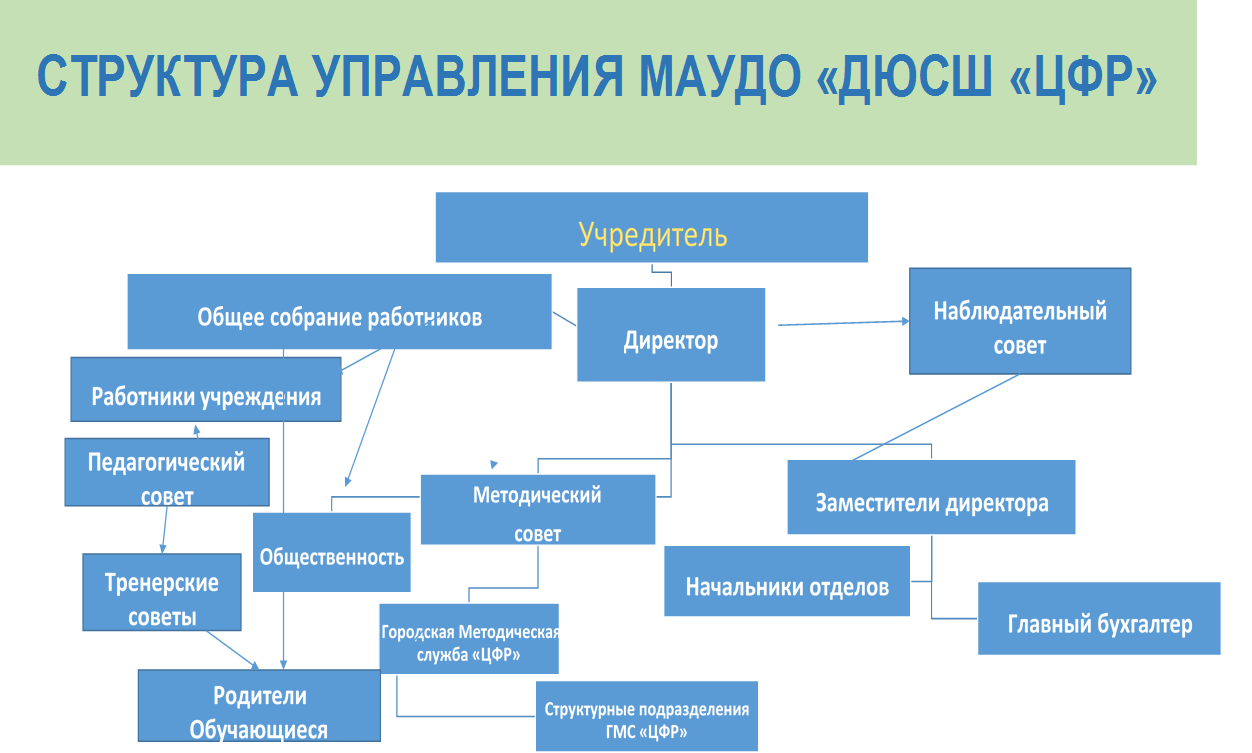 2.Особенности образовательного процесса.Образовательный процесс осуществляется учреждением на основе разрабатываемого и утверждаемого им учебного плана, регламентируется расписанием учебных занятий, годовым календарным планом по согласованию с органом управления образования.Учреждение организует и проводит массовые мероприятия, создает необходимые условия для совместного труда, отдыха обучающихся, родителей (законных представителей); осуществляет комплектование и подготовку обучающихся и команд по различным видам спорта, культивируемых в учреждении и в городе для участия в соревнованиях разного уровня.В ДЮСШ «ЦФР» ведется методическая работа, направленная на совершенствование образовательного процесса, программ, форм и методов деятельности, профессионального мастерства педагогических работников. С этой целью в учреждении работает Городская методическая служба «Центр физического развития». Порядок её работы определяется локальным актом Учреждения и вышестоящей организации. В ДЮСШ «ЦФР» в 2017-2018 учебном году реализовались 7 дополнительных общеобразовательных программ. На бюджетной основе 3 дополнительные предпрофессиональные программы: «Художественная гимнастика», «Лёгкая атлетика», «Шахматы», 2 дополнительные общеразвивающие программы: «Спарта», «Патриот». На платной основе 2 дополнительные общеразвивающие программы: «Атлетическая гимнастика», «Художественная гимнастика».Художественная гимнастика (девушки 6-18 лет, срок реализации 8 лет, кол-во обучающихся – 109 чел.)Легкая атлетика (девушки, юноши 9-18 лет, срок реализации 10 лет, ко-во обучающихся – 107 чел.)Шахматы (девушки, юноши 6-18 лет, срок реализации 10 лет, кол-во обучающихся - 35 чел.)«Спарта» (девушки, юноши 14-18 лет, срок реализации 1 год, кол-во обучающихся 30 чел.) «Патриот» (девушки, юноши 14-18 лет, срок реализации 1 год, кол-во обучающихся 15 чел.)Художественная гимнастика для групп спортивно-оздоровительной направленности (девушки 4-6 лет, срок реализации 1 год, кол-во обучающихся 50 чел.)Атлетическая гимнастика (14-18 лет, срок реализации 1 год, кол-во обучающихся 5 чел.)В ДЮСШ «ЦФР» было скомплектовано 26 учебных групп в них 351 обучающийся. Количество обучающихся сохранилось.http://cfr53.ru/obrazovatelnaia-deiatelnostОбучение детей в учреждении начинается с достижения ими возраста в зависимости от избранного вида спорта, при отсутствии противопоказаний по состоянию здоровья. Учебный год начинается с 1 сентября текущего года. Продолжительность учебного года 46 учебных недель. Система оценки, формы, порядок и периодичность контроля, за уровнем освоения образовательных программ и перевод обучающихся с этапа на этап, регламентируется соответствующими локальными актами и другими документами. В ДЮСШ «ЦФР» по дополнительным предпрофессиональным программам работает 7 штатных тренеров-преподавателей и 1 совместитель. По дополнительным общеразвивающим программам  - 3 педагога дополнительного образования. Из них, высшую квалификационную категорию имеют 5 человек, первую – 2, и 1 аттестован на соответствие занимаемой должности, 4 тренера-преподавателя награждены Знаком «Отличник физической культуры и спорта». На 2017-2018 учебный год 100% педагогических работников прошли повышение квалификации через курсы ГОАУ ДПО «Региональный институт профессионального развития».План комплектования учебных групп на 2017-2018 уч. год.3. Условия осуществления образовательного процессаМАУДО «ДЮСШ «ЦФР» имеет следующее материально-техническое обеспечение:1. Общая полезная площадь – 1120,9 м22. Большой спортзал – 452 м23. Тренажерный зал – 87,4 м24. Зал хореографии – 135,5 м25. Медицинский кабинет – 21,1 м26. Восстановительный комплекс – 32 м2Учреждение укомплектовано всем необходимым спортинвентарем для проведения учебно-тренировочного процессаСостояние доступности объекта1. Путь следования к объекту пассажирским транспортом (описать маршрут движения с использованием пассажирского транспорта) - маршрут городского автобуса.наличие адаптированного пассажирского транспорта к объекту ____нет________2. Путь к объекту от ближайшей остановки пассажирского транспорта:3. Расстояние до объекта от остановки транспорта 100 метров4. Время движения (пешком) 5 минут.5. Состояние доступности основных структурно-функциональных зон4.Результаты деятельности учреждения и качество образования. Одним из основных показателей результативности обучения являются достижения обучающихся на соревнованиях различного уровня и выполнение контрольно-переводных нормативов. Эти достижения определяют качество овладения обучающимися учебным материалом по реализуемой программе.В 2017-2018 уч. году обучающиеся ДЮСШ «ЦФР» принимали активное участие в соревнованиях различных уровней.Количество обучающихся, участвующих в соревнованиях различного уровняРезультативность участия обучающихся в соревнованиях различного уровняУлучшились результаты выступлений обучающихся на соревнованиях:Региональный уровеньВсероссийский уровеньПо результатам выступлений обучающихся на соревнованиях в 2017-2018 уч. году присвоено: массовых разрядов – 104 спортивных разрядов – 11, кандидат в Мастера спорта – 20. Сравнительная таблица разрядников по годам обученияКоличество разрядников сократилось в 2017 году на 8%, в связи с уменьшением количества соревнований регионального уровня.Лучшими обучающимися по результатам выступлений в 2017-2018 уч. году являются:Деятельность структурных подразделенийЦентр по военно-патриотическому воспитаниюВ отчетном периоде Центром проведено 24 мероприятия военно-патриотической и военно-спортивной направленности, в которых приняло участие 4429 человек. По дополнительным общеразвивающим программам «Спарта» и «Патриот» в 2017-2018 учебном году занималось 45 человек, в 3-х учебные группах. За отчетный период 2 учащихся этих групп выполнили спортивные массовые разряды по легкой атлетике на городских соревнованиях. В 2016-17 учебном году успешно сдали нормативы и поступили в высшие учебные учреждения силовых структур 7 человек, прошедших обучение по программам, что аналогично показателям предыдущего года.К положительному опыту можно отнести более активное участие образовательных учреждений в мероприятиях военно-патриотической направленности. Вырос уровень подготовки команд, участвующих в военно-спортивной игре «Зарница. Школа безопасности». В школах и гимназиях стали ежегодно проводить строевые смотры, в них участвуют учащиеся среднего и старшего звена, лучшие команды завоевывают право участия в городском смотре. Для снятия претензий по организации судейства этапа строя и песни, методическим советом разработаны и утверждены формы протоколов. Для судейства привлекаются представители УФСИН, военного комиссариата, полиции. Команды, показавшие высокий уровень подготовки, приглашаются принять участие в проведении торжественных мероприятиях, посвященных памятным военным датам, в почетном карауле Поста №1 у мемориала «Огонь Вечной Славы».В целях развития и совершенствования физических и морально-волевых качеств подрастающего поколения, повышения интереса подростков к видам деятельности, имеющим военно-прикладное значение и подготовки их к защите Отечества, 2018 году проведена открытая спартакиада Великого Новгорода среди обучающихся военно-патриотических клубов. В этих соревнованиях приняли участие команды шести клубов.Спартакиада проводилась в 4 этапа: мини-футбол, выполнение государственных требований Всероссийского физкультурно-спортивного комплекса «Готов к труду и обороне» по отдельным видам, личное первенство по биатлону и военизированная эстафета. Подведение итогов и награждение победителей проведено на торжественном открытии городского военно-прикладного профильного лагеря (учебные сборы).Городской военно-прикладной профильный лагерь (учебные сборы). К участию привлекались 502 юноши, основной и подготовительной медицинских групп, учащиеся 10-х классов 27 общеобразовательных учреждениях города. На базе муниципальных автономных общеобразовательных учреждений: Гимназия № 4, Гимназия № 3, Гимназия «Квант», Гимназия «Новоскул», «Средняя общеобразовательная школа № 22», «Средняя общеобразовательная школа № 23», «Средняя школа №36 им. Г.Р. Державина». Программа сборов включала сдачу нормативов по физической подготовке, посещение ОУ НОТШ ДОСААФ, пожарных частей МЧС, ознакомление с боевой техникой, посещение тира федеральной службы войск национальной гвардии Российской Федерации по Новгородской области, музея милиции. На территории парка 30-летию Октября был проведен блок туристической подготовки по теме «Автономное пребывание человека в природной среде».План работы Центра на 2017– 2018 учебного года выполнен полностью. Центр тестирования и сдачи нормативов Всероссийского физкультурно-спортивного комплекса«Готов к труду и обороне».Центр тестирования в 2017-18 учебном году принимал нормативы у обучающихся всех образовательных учреждений города. Центром тестирования за учебный год проведено 109 физкультурно-оздоровительных мероприятий. В региональном этапе летнего фестиваля Всероссийского физкультурно-спортивного комплекса «Готов к труду и обороне» команда обучающихся Великого Новгорода заняла первое место, 3 членов команды стали призерами в личном первенстве.Всего за 2017-2018 учебный год в Великом Новгороде нормативы выполняли 977 обучающихсяЗнаки отличия присвоены 303 обучающимся:Золотой знак		200 человекСеребряный знак	82 человекаБронзовый знак	21 человекЛучших результатов в привлечении обучающихся к выполнению нормативов ВФСК ГТО добились учителя физкультуры МАОУ «Гимназия «Новоскул» (54 золото,12 серебро, 4 бронза), СОШ № 23 (34,21,6), «Гимназия «Гармония» (23,2,2). Привлечению обучающихся в выполнении норм комплекса ГТО способствовало увеличение мест тестирования в ОУ и агитационно-пропагандистская работа проводимая в учреждениях и Центром тестирования.Центр дополнительного образования	В течение всего учебного года проведено более 1000 мероприятий в микрорайонах, в которых приняло участие 90% всех обучающихся (по отчетам о проведенных спортивно массовых мероприятиях в микрорайонах). Наиболее популярными были следующие мероприятия: турниры по мини-футболу, осенний кросс, турниры по шашкам, веселые старты, «День бега», «День ходьбы», физкультминутки «Будь здоров», конкурс рисунков «Мы за здоровый образ жизни», «Мама, папа, я спортивная семья», соревнования по игре в «Квадрат», соревнования по стритболу. В начале зимы самыми популярными стали «Зимние забавы», хоккей, рождественские забавы, соревнования на катке «Снежные эстафеты», лыжный кросс.	В Учреждении работает городская методическая служба, в состав которой входят: четыре методических центра по физической культуре ОУ и ДОУ, пять консультационных пунктов, четыре постоянно действующих семинара, одна школа молодого специалиста, два клуба, одна школа педагогического опыта и шестнадцать творческих групп.	Результатами деятельности клубов и творческих групп стали методические разработки и материалы, активно используемые педагогами ОУ и ДОУ города. Критерии и показатели деятельностиобразовательных учреждений Великого Новгородапо реализации областной программы развития за 2013 - 2018 учебные годаОбщее количество учащихся  классов общеобразовательных учреждений на 1 сентября 2017 года – 24 287 человек, на 1 мая 2018 года – 24 229. Средний уровень физической подготовленности учащихся в прошлом учебном году 192,22, в этом учебном году – 194,21. Среднеобластной показатель в 2017 году – 181,2 ,город занимает по этому показателю  4 место в области.Лучший УФП имеют следующие ОУ: «СОШ № 10» (209,8), «Гимназия «Новоскул» (208,00), «СОШ № 22» (206,76).В 2017 - 2018 учебном году показатель результативности участия в городских спортивных мероприятиях вырос с 22 064 до 22 934 человек, что составляет 94,7 % от общего количества обучающихся (в прошлом году 96,9%).Участие в городских спортивных мероприятиях в этом учебном году 100% в ОУ: «Гимназия № 2», «Гимназия «Новоскул», «Гимназия «Гармония», «Гимназия № 3», СОШ № 9,10, 18, 23, 25, 31, 33, 34.5. Социальная активность и внешние связи учреждения6.Финансово-хозяйственная деятельность.План по капитальному и текущему ремонту на 2017 и 2018 год7. Решения, принятые по итогам общественного обсужденияпровести обновление нормативно-правовой базы учреждения в соответствие с требованиями нового Закона «Об образовании»; продолжить реализацию дополнительных общеобразовательных программ и работу над повышением качества обучения; вести работу по повышению удовлетворенности качеством обучения; развивать систему сетевого взаимодействия ДЮСШ «ЦФР» и учреждений профессионального образования в организации предпрофильного и профильного обучения обучающихся; внедрять и эффективно использовать в учебном процессе учреждения новые информационные технологи, электронные образовательные ресурсы; - совершенствовать систему работы с одаренными детьми; содействовать семейному воспитанию, просветительской деятельности по распространению педагогических знаний среди родителей; способствовать формированию позитивного информационного пространства детей, расширению возможностей информационного обмена в детской среде, информационному обеспечению процесса воспитания, внедрению новых информационных технологий в воспитательный процесс. активизировать применение ИКТ в воспитательной работе учреждения,  создать условия для взаимодействия учреждения и родителей обучающих через единое информационное пространство и сайт ДЮСШ «ЦФР». 8. Заключение. Перспективы и планы развитияНа 2018 год поставлены следующие задачи:1. Активизация пропаганды физической культуры и спорта, здорового образа жизни, ВФСК ГТО, олимпийского движения.2.Вовлечение максимально возможного числа детей, подростков и молодежи в систематические занятия физической культурой и спортом и выполнении норм ВФСК ГТО. Выявление способных детей и разработка индивидуальных образовательных маршрутов обучающихся, способствующих развитию творческих способностей и индивидуальности ребенка.3.Организация системы физкультурно-оздоровительной работы в муниципальных образовательных учреждениях, в том числе и с обучающимися, отнесенными к специальным медицинским группам по состоянию здоровья. 4.Ежегодно проводить городские смотры-конкурсы и участвовать в смотрах-конкурсах разных уровней. 5.Сохранение и развитие материально-технической базы учреждения.6.Повышение социальной активности обучающихся, формирование основных навыков самоорганизации планирования, контроля, самооценки.7.Повышение уровня спортивной квалификации обучающихся.Утвержден на заседании Общего собрания работников Учреждения протокол № 3 от 03.09.2018 Доклад о деятельности муниципального автономного  учреждения дополнительного образования «ДЮСШ «ЦФР» 1. Общая характеристика учреждения2. Особенности образовательного процесса3. Условия осуществления образовательного процесса4. Результаты деятельности учреждения, качество образования5. Социальная активность и внешние связи учреждения6. Финансово-экономическая деятельность7. Решения, принятые по итогам общественного обсуждения8. Заключение. Перспективы и планы развитияНаименование видаОбщее количество детей, из них -1 г. о.СОГГруппы начальной подготовки срок обучение 1-3 года.Группы начальной подготовки срок обучение 1-3 года.Группы начальной подготовки срок обучение 1-3 года.Учебно-тренировочные группы срок обучения от 1 до 5 летУчебно-тренировочные группы срок обучения от 1 до 5 летУчебно-тренировочные группы срок обучения от 1 до 5 летУчебно-тренировочные группы срок обучения от 1 до 5 летУчебно-тренировочные группы срок обучения от 1 до 5 летГруппы спортивного совершенствования срок обучения 1-3 годаГруппы спортивного совершенствования срок обучения 1-3 годаГруппы спортивного совершенствования срок обучения 1-3 годаГруппы высшего мастерства1 год2 год3 год1 год2 год3 год4 год5 год1 год2 год3 годХудожественная гимнастика109-31-31161316-51117----Легкая атлетика107-24-24973374157-1-Шахматы35-7-711--75-113--«Спарта»1515«Патриот»3030Всего296-9645623620491414262514N п/пОсновные структурно-функциональные зоныСостояние доступности для основных категорий инвалидов<*>Состояние доступности для основных категорий инвалидов<*>Состояние доступности для основных категорий инвалидов<*>Состояние доступности для основных категорий инвалидов<*>Состояние доступности для основных категорий инвалидов<*>Состояние доступности для основных категорий инвалидов<*>N п/пОсновные структурно-функциональные зоныКдля передвигающихся на креслах-коляскахОс другими нарушениями опорно-двигательного аппаратаСс нарушениями зренияГс нарушениями слухаУс умственными нарушениямиДля всех категорий маломобильных групп населения<**>123456781.Территория, прилегающая к зданию (участок)нетнетнетнетнетнет2.Вход (входы) в зданиенетнетДУДУнетнет3.Путь (пути) движения внутри здания, включая пути эвакуациинетнетнетнетнетнет4.Зона целевого назначения здания (целевого посещения объекта)нетнетнетнетнетнет5.Санитарно-гигиенические помещениянетнетнетнетнетнет6.Система информации и связи (на всех зонах)ДПДПДПДПнетнет7.Пути движения к объекту (от остановки транспорта)нетнетнетнетнетнет8.Все зоны и участки<**>нетнетнетнетнетнетСпортивное направлениеПатриотическое направлениеШкольный уровень47645521Муниципальный уровень3535358Региональный уровень187187Всероссийский уровень126126Международный уровень1010Итого:1152501157местоместоместовсего123всегоШкольный уровень29383299Муниципальный уровень405743140Региональный уровень781530Всероссийский уровень1411934Международный уровень12039111699306Дата1 место2-3 места2016-2017 9212017-2018 723%09,5Дата1 место2-3 места2016-2017 9142017-2018 1420%36,230,1ДатаКМС1 спортивный разрядмассовые разряды2016-201715141182017-2018 2011104Ф.И.О.обучающегосяГодрожденияНаименование соревнованийДата, место проведенияМестоХудожественная гимнастикаХудожественная гимнастикаХудожественная гимнастикаХудожественная гимнастикаХудожественная гимнастикаМатвейчикова Алисия2003Чемпионат и первенство Новгородской областиОктябрь 2017Великий Новгород3ШахматыШахматыШахматыШахматыШахматыОлеск Камилла2008Первенство Новгородской области октябрь 2017 годаВеликий Новгород2Боженова Вероника 2006Первенство Новгородской области октябрь 2017 годаВеликий Новгород1Борисов Сергей2000Первенство Новгородской области октябрь 2017 годаВеликий Новгород2Маслов Дмитрий2006Первенство Новгородской области октябрь 2017 годаВеликий Новгород1Каширин Дмитрий2000Первенство Новгородской области октябрь 2017 годаВеликий Новгород1Олеск Камилла2008Первенство Северо-Западного федерального округа РФ 19-29 ноября2017 годаг. Санкт-Петербург1Олеск Камилла2008Первенство России по быстрым шахматамг.Сочи, апрельУчастиеСтепанов Егор2006Первенство России по быстрым шахматамг.Сочи, апрельУчастиеЛегкая атлетикаЛегкая атлетикаЛегкая атлетикаЛегкая атлетикаЛегкая атлетикаБойчук Ирина2000Чемпионат и Первенство Северо-Западного федерального округа РФянварь 2018 годаг. Ярославль3Черноус Александр2001Чемпионат и Первенство Северо-Западного федерального округа РФянварь 2018 годаг. Ярославль2Мешков Тимофей2000Чемпионат и Первенство Северо-Западного федерального округа РФянварь 2018 годаг. Ярославль1Яковлев Алексей2001Чемпионат и Первенство Северо-Западного федерального округа РФиюнь 2018 годаг. Смоленск3Бойчук Ирина2000Чемпионат и Первенство Северо-Западного федерального округа РФиюнь 2018 годаг. Смоленск2Ильина Ирина2000Чемпионат и Первенство Северо-Западного федерального округа РФиюнь 2018 годаг. Смоленск1Ряхина Ольга2001Чемпионат и Первенство Северо-Западного федерального округа РФиюнь 2018 годаг. Смоленск2Черноус Александр2001Первенство России январь 2018 годаг. СмоленскУчастиеБойчук Ирина2000Первенство России февраль 2018г.г. ВолгоградУчастиеИльина Ирина2000Первенство России февраль 2018г.г. ВолгоградУчастиеПоказатели2013/142014/152015/162016/172017/181. Кол-во учащ-ся в 11 кл. ОУ на 1 мая20 41720 960 21 92822 76824 2291.Кол-во учащ-ся  кл. ОУ, отнесенных к осн. мед. группе14 35015 87416 45717 697183902. Сумма баллов, по таблицам оценки результатов тестирования физической подготовленности, учащихся ОУ, отнесенных к основной мед.группе583329,963746313,973975755,684376447,7247056053. СУФП подготовленности учащихся  классов ОУ, отнесенных к основной мед. группе, по итогам весеннего тестирования по программе "Президентские состязания"33,94178,73181,31192,22194,21Показатели2013/142014/152015/162016/172017/181. Результаты участия в обл. спартакиаде учащихся;111112. Количество баллов, набранных в  зачетных видах11814103027,53. Процент результативности от максимально возможного результата98,392801. Кол-во учащ-ся в  кл. ОУ на 1.0920 41720 96022 00122 97924 2872. Кол-во уч-ся, принявших участие в гор. сор-ях19 85320 42921 26422 06422 9343. Процент участия в гор. сор-ях от общего кол-ва уч-ся94,897,59796,994,7Показатели2013/142014/152015/162016/172017/184. Кол-во уч-ся  кл. систематически зан-ся в спорт. кружках и секциях16 32416 81117 57716 73619 6185. Процент систематически зан-ся уч-ся в спорт. кружках и секциях от общего количества уч-ся79,9580,21880,1673,581,0общая площадь плоскостных спортивных сооружений города – кв. м;129 691129 691130 491130 491161 418обеспеченность плоскостными спортивными сооружениями на 1 учащегося составила – кв. м;6,356,195,955,736,66общая площадь спортивных залов города – кв. м;41 50541 50541 50541 50542 243обеспеченность спортивными залами на 1 учащегося составила - кв.м.2,032,001,91,821,74Показатели2013/142014/152015/162016/272017/18Финансовые затраты местных бюджетов (и внебюджетные средства) на приобретение спортивного оборудования, инвентаря, проведение спортивно-массовых мероприятий, участие в областных и Всероссийских спортивно-массовых мероприятиях, методическое обеспечение процесса физического воспитания составили2316480019963600234079001934490027126200Исполненный местный бюджет за прошедший календарный год47529000005019173984468540000053627000005690000000Процент финансового обеспечения процесса физического воспитания от исполненного местного бюджета0,50,40,50,40,5Характеристика деятельности организации на объекте (по обслуживанию населения)2.1. Сфера деятельности - дополнительное образование.2.2. Категории обслуживаемого населения по возрасту: все возрастные категории.2.3. Виды услуг: обучение по дополнительным общеобразовательным программам.2.4. Учреждение взаимодействует с образовательными учреждениями города по физкультурно-спортивному направлению, специализированными учреждениями по военно-патриотическому направлению и общественными организациями в области физической культуры, спорта и молодёжной политики. №Наименование образовательного учреждения, адресВиды работСрок исполнения работ(месяц, год)Потребность(тыс. руб.)Источники финансирования(тыс. руб.)из муниципального бюджетаПривлеченные средстваИтого предусмотрено финансовых средствПримечания(предписания т. д.)14МАУДО «ДЮСШ «ЦФР»Противоаварийные работы:Ремонт штукатурного слоя разрушенных участков фасада здания2018150